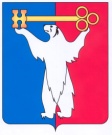 АДМИНИСТРАЦИЯ ГОРОДА НОРИЛЬСКАКРАСНОЯРСКОГО КРАЯПОСТАНОВЛЕНИЕ24.01.2024                                           г. Норильск                                                  № 46О внесении изменений в отдельные постановления Администрации города НорильскаВ целях урегулирования вопросов, касающихся оплаты труда работников, директора и заместителя директора муниципального казенного учреждения «Управление муниципальных закупок», ПОСТАНОВЛЯЮ:Внести в Примерное положение об оплате труда работников муниципального казенного учреждения «Управление муниципальных закупок», утвержденное постановлением Администрации города Норильска от 19.07.2016        № 392 (далее – Положение № 1), следующие изменения:1.1. Пункт 4.1 Положения № 1:1.1.1. Дополнить новым абзацем шестым следующего содержания:«- специальная краевая выплата;».1.1.2. Дополнить абзацем следующего содержания:«- материальное поощрение (премирование);».1.1.3. Абзац шестой считать абзацем восьмым.1.2. Пункт 4.2.Положения № 1 дополнить абзацами следующего содержания:«- обеспечения специальной краевой выплаты, установленной пунктом 4.10 настоящего Положения;- выплаты материального поощрения (премирования) (в случаях, указанных в пункте 6.1 настоящего Положения).».1.3. В пункте 4.6 Положения № 1 цифры «42230» заменить цифрами «50030».1.4. Пункт 4.8 Положения № 1 дополнить новыми абзацами тринадцатым, четырнадцатым следующего содержания:«специальной краевой выплаты;материального поощрения (премирования);».1.5. Дополнить Положение № 1 новыми пунктами 4.10, 4.11 следующего содержания:«4.10. Специальная краевая выплата устанавливается в целях повышения уровня оплаты труда работников учреждения.Работникам по основному месту работы ежемесячно предоставляется специальная краевая выплата. Максимальный размер выплаты при полностью отработанной норме рабочего времени и выполненной норме труда (трудовых обязанностей) составляет 3000 рублей. Работникам по основному месту работы при не полностью отработанной норме рабочего времени размер специальной краевой выплаты исчисляется пропорционально отработанному работником времени.4.11. Размер и порядок выплаты материального поощрения (премирования) осуществляется в соответствии с разделом 6 настоящего Положения.».1.6. Абзац семнадцатый пункта 4.11 Положения № 1 изложить в следующей редакции:«Qгар - гарантированный фонд оплаты труда (сумма заработной платы работников по смете учреждения по основной и совмещаемой должностям с учетом сумм выплат компенсационного характера на отчетный период, специальной краевой выплаты), определенный согласно штатному расписанию учреждения;».1.7. Пункты 4.10, 4.11 Положения № 1 считать пунктами 4.12, 4.13 соответственно.1.8. 	Дополнить Положение № 1 разделом 6 «Материальное поощрение (премирование)» следующего содержания:«6. Материальное поощрение (премирование)6.1. Работник учреждения, добросовестно исполняющий свои трудовые обязанности, может быть поощрен премией (за наставничество) в размере до 15000 рублей в соответствии с Положением о наставничестве в органах местного самоуправления и муниципальных учреждениях муниципального образования город Норильск.                        6.2. Премия выплачивается работникам учреждений на основании приказа руководителя учреждения.6.3. К сумме премии не применяется районный коэффициент. На сумму премии не начисляется процентная надбавка за стаж работы в районах Крайнего Севера и приравненных к ним местностях.6.4. Выплата премии производится по основному месту работы работника за счет и в пределах утвержденных средств на оплату труда учреждения.6.5. Сумма премии учитывается для расчета средней заработной платы работника.».2. Внести в Положение об оплате труда директора и заместителя директора муниципального казенного учреждения «Управление муниципальных закупок», утвержденное постановлением Администрации города Норильска от 14.06.2016 № 343 (далее – Положение № 2), следующие изменения: 2.1. Пункт 4.1 Положения № 2 дополнить новым абзацем шестым следующего содержания:«- специальная краевая выплата;».2.2. В пункте 4.2 Положения № 2:2.2.1. Слова «(за исключением персональной выплаты за работу в муниципальном образовании город Норильск)» заменить словами «(за исключением персональной выплаты за работу в муниципальном образовании город Норильск, специальной краевой выплаты)».2.2.2. Абзац четвертый исключить.2.3. В пункте 4.4 Положения № 2:2.3.1. В абзаце третьем слова «начисленных на стимулирующие выплаты» исключить. 2.3.2. Дополнить новым абзацем восьмым следующего содержания:«- специальной краевой выплаты.».2.4. Пункт 4.8 Положения № 2 дополнить новым абзацем десятым следующего содержания:«- специальной краевой выплаты;».2.5. Дополнить Положение № 2 новым пунктом 4.10 следующего содержания:«4.10. Специальная краевая выплата устанавливается в целях повышения уровня оплаты труда директора, заместителя директора.Директору, заместителю директора учреждения по основному месту работы ежемесячно предоставляется специальная краевая выплата. Максимальный размер выплаты при полностью отработанной норме рабочего времени и выполненной норме труда (трудовых обязанностей) составляет 3000 рублей. Директору, заместителю директора учреждения по основному месту работы при не полностью отработанной норме рабочего времени размер специальной краевой выплаты исчисляется пропорционально отработанному директором, заместителем директора учреждения времени.».2.6. В пункте 4.11 Положения № 2:2.6.1. Абзац первый после слов «директору учреждения» дополнить словами «(за исключением специальной краевой выплаты)».2.6.2. Абзац второй после слов «директору учреждения» дополнить словами «(за исключением специальной краевой выплаты, размер и условия назначения которой определены настоящим Положением)».2.6.3. Абзац третий после слов «заместителю директора» дополнить словами «(за исключением специальной краевой выплаты)».2.7. Пункты 4.11 – 4.13 Положения № 2 считать пунктами 4.12 – 4.14 соответственно.3. Опубликовать настоящее постановление в газете «Заполярная правда» и разместить его на официальном сайте муниципального образования город Норильск.4. Настоящее постановление вступает в силу с 01.01.2024.Глава города Норильска                                					Д.В. Карасев